Packlista för Kopparcupen 2016Matchkläder  (vit + svart matchtröja)Matchshorts Sponsor t-shirtSvarta sockarSkorLIF overallHårsnoddarHygienartiklarEv. medicinOmbytenLuftmadrassTäckeKuddeSov kläderTofflorPengar (max 500:-) Detta ska räcka till middag på hemresan (Max) samt som fickpeng under helgen! ID – handlingOBS! Ifjol var det kallt i klassrummet, ta gärna med er en extra filt! 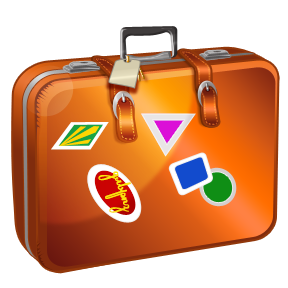 